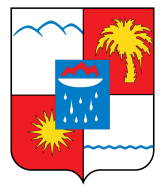 ИЗБИРАТЕЛЬНАЯ КОМИССИЯМУНИЦИПАЛЬНОГО ОБРАЗОВАНИЯ ГОРОДСКОЙ ОКРУГ ГОРОД-КУРОРТ СОЧИ КРАСНОДАРСКОГО КРАЯ_____________________________________________________________________________________________354 000, Краснодарский край, город-курорт Сочи, ул. Парковая, 32/11_____________________________________________________________________________________________Р Е Ш Е Н И Е27 января 2022 года						                   № 135/839-4 О Сводном плане мероприятий избирательной комиссии муниципального образования городской округ город-курорт Сочи Краснодарского края по  обучению организаторов выборов и иных участников избирательного процесса,  повышению правовой культуры избирателей на 2022 год  В соответствии с постановлением избирательной комиссии Краснодарского края от 29 января 2021 года № 3/12-7 «О Сводном плане основных мероприятий избирательной комиссии Краснодарского края по обучению организаторов выборов и иных участников избирательного процесса, повышению правовой культуры избирателей на 2022 год», пунктом 1 статьи 4 Положения об избирательной комиссии муниципального образования город Сочи, утвержденного Решением Городского Собрания Сочи от 24 декабря 2020 года № 77, избирательная комиссия муниципального образования городской округ город-курорт Сочи Краснодарского края решила:	1. Утвердить Сводный план мероприятий избирательной комиссии муниципального образования городской округ город-курорт Сочи Краснодарского края по обучению организаторов выборов и иных участников избирательного процесса, повышению правовой культуры избирателей на 2022 год  (прилагается).2. Направить настоящее решение в избирательную комиссию Краснодарского края не позднее 27 января 2022 года,  в территориальные избирательные комиссии Адлерская, Хостинская, Центральная и Лазаревская г. Сочи. 3. Разместить настоящее решение на официальном  сайте избирательной комиссии муниципального образования город-курорт Сочи  в сети Интернет. 4.  Контроль за выполнением пунктов 2 и 3 настоящего решения возложить на секретаря избирательной комиссии муниципального образования город - курорт Сочи Е.В. Шевцеву.Председатель избирательной комиссии							В.В. ТкачеваСекретарь избирательной комиссии						         Е.В. Шевцева						                                                                                         Приложение                                                                                                                                                              УТВЕРЖДЕН													решением избирательной комиссии            муниципального образования        городской округ город-курорт Сочи     Краснодарского края          от 27 января 2022 года № 135/839-4  СВОДНЫЙ ПЛАНмероприятий избирательной комиссии муниципального образования городской округ город-курорт Сочи Краснодарского края по обучению организаторов выборов и иных участников избирательного процесса, повышению правовой культуры избирателей на 2022 год№п/пНаименованиеподраздела, мероприятияНаименованиеподраздела, мероприятияСрок (период)исполненияПредполагаемое количество человекОтветственные исполнители Ответственные исполнители 12234551. Обучение организаторов выборов и других участников избирательного процесса 1. Обучение организаторов выборов и других участников избирательного процесса 1. Обучение организаторов выборов и других участников избирательного процесса 1. Обучение организаторов выборов и других участников избирательного процесса 1. Обучение организаторов выборов и других участников избирательного процесса 1. Обучение организаторов выборов и других участников избирательного процесса 1. Обучение организаторов выборов и других участников избирательного процесса 1.1.Участие членов и сотрудников аппарата  ИКМО в обучающих мероприятиях, проводимых ЦИК России, РЦОИТ при ЦИК России, избирательной комиссией Краснодарского края Участие членов и сотрудников аппарата  ИКМО в обучающих мероприятиях, проводимых ЦИК России, РЦОИТ при ЦИК России, избирательной комиссией Краснодарского края В течение года (согласно плану, ЦИК РФ, ИККК)12Ткачева В.В.,Шевцева Е.В.Ткачева В.В.,Шевцева Е.В.1.2. Участие ИКМО г. Сочи в конкурсах ЦИК РФ и  избирательной комиссии Краснодарского края по вопросам повышения правовой культуры участников избирательного процессаУчастие ИКМО г. Сочи в конкурсах ЦИК РФ и  избирательной комиссии Краснодарского края по вопросам повышения правовой культуры участников избирательного процессаВ течение года (по планам ЦИК РФ и ИККК)Ткачева В.В.,Шевцева Е.В.Ткачева В.В.,Шевцева Е.В.1.3.Обмен опытом работы с избирательными комиссиями муниципальных образований Краснодарского края, других субъектов РФ в области обучения организаторов выборов, повышения правовой грамотности участников избирательного процесса и электоральной активности избирателейОбмен опытом работы с избирательными комиссиями муниципальных образований Краснодарского края, других субъектов РФ в области обучения организаторов выборов, повышения правовой грамотности участников избирательного процесса и электоральной активности избирателейВ течение годаТкачева В.В.,Шевцева Е.В.Ткачева В.В.,Шевцева Е.В.1.4Взаимодействие с органами местного самоуправления города Сочи, иными организациями и учреждениями, общественными объединениями по вопросам подготовки и проведения мероприятий, направленных на повышение правовой грамотности, политической культуры и электоральной активности участников избирательного процесса. Взаимодействие с органами местного самоуправления города Сочи, иными организациями и учреждениями, общественными объединениями по вопросам подготовки и проведения мероприятий, направленных на повышение правовой грамотности, политической культуры и электоральной активности участников избирательного процесса. В течение годаТкачева В.В.,Шевцева Е.В.Ткачева В.В.,Шевцева Е.В.1.5.Организация и проведение обучающих мероприятий для членов и сотрудников аппарата ИКМО по новеллам избирательного законодательстваОрганизация и проведение обучающих мероприятий для членов и сотрудников аппарата ИКМО по новеллам избирательного законодательстваВ течение года13Ткачева В.В.,Шевцева Е.В.Ткачева В.В.,Шевцева Е.В.1.6.Реализация Программы избирательной комиссии муниципального образования город-курорт Сочи «Школа участковой избирательной комиссии» с учетом новелл избирательного законодательстваРеализация Программы избирательной комиссии муниципального образования город-курорт Сочи «Школа участковой избирательной комиссии» с учетом новелл избирательного законодательстваФевраль – сентябрьТкачева В.В.,Шевцева Е.В.Ткачева В.В.,Шевцева Е.В.1.7.Привлечение преподавательского состава вузов г. Сочи к участию в обучающих мероприятиях «Школы участковой избирательной комиссии» Привлечение преподавательского состава вузов г. Сочи к участию в обучающих мероприятиях «Школы участковой избирательной комиссии» январь-сентябрь(по согласованию)Ткачева В.В.,Шевцева Е.В.Ткачева В.В.,Шевцева Е.В.1.8.Оказание методической помощи территориальным, участковым избирательным комиссиям по организации работы и обучению кадров избирательных комиссийОказание методической помощи территориальным, участковым избирательным комиссиям по организации работы и обучению кадров избирательных комиссийВ течение года (по мере необходимости)ИКМОИКМО1.9.        Организация и участие в круглых столах, конференциях, совещаниях с участием членов ИКМО, представителей администрации Сочи, представителей правоохранительных органов        Организация и участие в круглых столах, конференциях, совещаниях с участием членов ИКМО, представителей администрации Сочи, представителей правоохранительных органовВ течение года100ИКМОИКМО1.10.Информационно-разъяснительная работа с представителями региональных, местных отделений политических партий:- по новеллам избирательного законодательства,-по вопросам подготовки и проведения выборов депутатов Законодательного Собрания Краснодарского края седьмого созываИнформационно-разъяснительная работа с представителями региональных, местных отделений политических партий:- по новеллам избирательного законодательства,-по вопросам подготовки и проведения выборов депутатов Законодательного Собрания Краснодарского края седьмого созываапрельиюнь10Ткачева В.В.,Шевцева Е.В.Ткачева В.В.,Шевцева Е.В.1.11.Организация и проведение интервью, пресс-конференций, встреч с представителями средств массовой информации по вопросам:- подготовки и проведения выборов депутатов ЗСК седьмого созыва, - деятельности избирательной комиссииОрганизация и проведение интервью, пресс-конференций, встреч с представителями средств массовой информации по вопросам:- подготовки и проведения выборов депутатов ЗСК седьмого созыва, - деятельности избирательной комиссиииюнь-сентябрьв течение годаТкачева В.В.,Шевцева Е.В.Ткачева В.В.,Шевцева Е.В.1.12.Встречи с представителями общественных организаций инвалидов, действующих на территории города Сочи, по вопросам реализации конституционных прав данной категории избирателей, изменений в избирательном законодательстве, подготовки и проведении выборов депутатов ЗСК седьмого созыва Встречи с представителями общественных организаций инвалидов, действующих на территории города Сочи, по вопросам реализации конституционных прав данной категории избирателей, изменений в избирательном законодательстве, подготовки и проведении выборов депутатов ЗСК седьмого созыва февраль-апрель30Ткачева В.В.,Шевцева Е.В.Ткачева В.В.,Шевцева Е.В.1.13.Организация совещаний с представителями правоохранительных органов по вопросам взаимодействия с избирательными комиссиями в период подготовки и проведения выборов депутатов ЗСК седьмого созываОрганизация совещаний с представителями правоохранительных органов по вопросам взаимодействия с избирательными комиссиями в период подготовки и проведения выборов депутатов ЗСК седьмого созываиюльТкачева В.В.Ткачева В.В.2. Повышение правовой культуры избирателей и организаторов выборов, электоральной активности  и гражданской ответственности молодых и будущих избирателей 2. Повышение правовой культуры избирателей и организаторов выборов, электоральной активности  и гражданской ответственности молодых и будущих избирателей 2. Повышение правовой культуры избирателей и организаторов выборов, электоральной активности  и гражданской ответственности молодых и будущих избирателей 2. Повышение правовой культуры избирателей и организаторов выборов, электоральной активности  и гражданской ответственности молодых и будущих избирателей 2. Повышение правовой культуры избирателей и организаторов выборов, электоральной активности  и гражданской ответственности молодых и будущих избирателей 2. Повышение правовой культуры избирателей и организаторов выборов, электоральной активности  и гражданской ответственности молодых и будущих избирателей 2. Повышение правовой культуры избирателей и организаторов выборов, электоральной активности  и гражданской ответственности молодых и будущих избирателей 2.1.Организация участия представителей муниципального образования город-курорт Сочи во  всероссийских и краевых  конкурсах  по правовому просвещению избирателейОрганизация участия представителей муниципального образования город-курорт Сочи во  всероссийских и краевых  конкурсах  по правовому просвещению избирателейВ течение годаПо планам ЦИК РФ, ИКККИКМОИКМО2.2Организация участия членов МОС при ИКМО г. Сочи, студентов высших и профессиональных образовательных организаций в образовательном проекте «Молодежная школа правовой и политической культуры» избирательной комиссии Краснодарского краяОрганизация участия членов МОС при ИКМО г. Сочи, студентов высших и профессиональных образовательных организаций в образовательном проекте «Молодежная школа правовой и политической культуры» избирательной комиссии Краснодарского краяВ течение годаПо планам ИКККИКМОИКМО2.3.Взаимодействие с администрацией города Сочи,  Городским Собранием Сочи, управлением молодежной политики  и управлением по образованию и науке администрации города Сочи, образовательными организациями г. Сочи по  вопросам повышения правовой культуры и электоральной активности молодежи. Взаимодействие с администрацией города Сочи,  Городским Собранием Сочи, управлением молодежной политики  и управлением по образованию и науке администрации города Сочи, образовательными организациями г. Сочи по  вопросам повышения правовой культуры и электоральной активности молодежи. В течение года (по согласованию)ИКМОИКМО2.4.Взаимодействие с Советом молодых депутатов Городского Собрания Сочи, Молодежным Советом при Главе города Сочи, Молодежными общественными Советами при избирательных комиссиях города Сочи по  вопросам повышения правовой культуры молодых и будущих избирателейВзаимодействие с Советом молодых депутатов Городского Собрания Сочи, Молодежным Советом при Главе города Сочи, Молодежными общественными Советами при избирательных комиссиях города Сочи по  вопросам повышения правовой культуры молодых и будущих избирателейВ течение годаТкачева В.В.,Шевцева Е.В.,Ткачева В.В.,Шевцева Е.В.,2.5Оказание методической помощи в проведении заседаний Молодежного общественного совета  при ИКМО Оказание методической помощи в проведении заседаний Молодежного общественного совета  при ИКМО В течение года (по дополни-тельному плану)12Ткачева В.В.,Шевцева Е.В.,Ткачева В.В.,Шевцева Е.В.,2.6.Оказание организационно-методической поддержки МОС при ИКМО в организации информационно-разъяснительной работы с молодыми и будущими избирателямиОказание организационно-методической поддержки МОС при ИКМО в организации информационно-разъяснительной работы с молодыми и будущими избирателямиВ течение года (по мере необходимости)Ткачева В.В.,Шевцева Е.В.,Ткачева В.В.,Шевцева Е.В.,2.7.Проведение расширенных заседаний молодежных общественных советов при избирательных комиссиях г. СочиПроведение расширенных заседаний молодежных общественных советов при избирательных комиссиях г. Сочимай,сентябрьИКМО, ТИКиИКМО, ТИКи2.8.Проведение лекций, тематических занятий,  «круглых столов» по основам избирательного права и избирательного процесса с молодыми и будущими избирателямиПроведение лекций, тематических занятий,  «круглых столов» по основам избирательного права и избирательного процесса с молодыми и будущими избирателямиВ течение года (по дополнительным планам)800Ткачева В.В.,Шевцева Е.В.,Ткачева В.В.,Шевцева Е.В.,2.9Городской молодежный конкурс «Шаг в политику»(для студентов вузов и работающей молодежи)Городской молодежный конкурс «Шаг в политику»(для студентов вузов и работающей молодежи)март300ИКМО, ТИКи, МОС при ИК, УОН, УМПИКМО, ТИКи, МОС при ИК, УОН, УМП2.10Проведение акции «Посвящение в избиратели» Проведение акции «Посвящение в избиратели» Февраль, май, сентябрь 100ИКМОИКМО2.11Организация и проведение зональной олимпиады школьников по избирательному праву «Я-гражданин России!»: (районный и заключительный этапы)Организация и проведение зональной олимпиады школьников по избирательному праву «Я-гражданин России!»: (районный и заключительный этапы)Февраль -март550ИКМО,  УОН, ТИКи г. Сочи, Апшеронского, Туапсинского районов Краснодарского краяИКМО,  УОН, ТИКи г. Сочи, Апшеронского, Туапсинского районов Краснодарского края2.12Торжественное награждение победителей и призеров зональной олимпиады школьников по избирательному праву «Я – гражданин России!»Торжественное награждение победителей и призеров зональной олимпиады школьников по избирательному праву «Я – гражданин России!»март30ИКМО, УОНИКМО, УОН2.13Организация и проведение городского конкурса творческих проектов и исследовательских работ «Будущие избиратели: от прав к возможностям» (для школьников и студентов колледжей)Организация и проведение городского конкурса творческих проектов и исследовательских работ «Будущие избиратели: от прав к возможностям» (для школьников и студентов колледжей)апрель300Ткачева В.В.,Шевцева Е.В.,Ткачева В.В.,Шевцева Е.В.,2.14Участие в организации и проведении мероприятий, посвященных Дню молодого избирателя, в высших, средних и общеобразовательных учреждениях города СочиУчастие в организации и проведении мероприятий, посвященных Дню молодого избирателя, в высших, средних и общеобразовательных учреждениях города Сочиапрель-май(по согласованию)150ИКМО, общеобразовательные организации – участники проектаИКМО, общеобразовательные организации – участники проекта2.15Организация и проведение интеллектуального скайп-турнира «Будущие избиратели:  Сочи-Владивосток»Организация и проведение интеллектуального скайп-турнира «Будущие избиратели:  Сочи-Владивосток»май20ИКМО, УОН г. СочиИКМО, УОН г. Сочи2.16Информационно-образовательная акция «Молодые избиратели – будущее России!» (встречи с членами МОС при ИКМО в режиме видеоконференцсвязи)Информационно-образовательная акция «Молодые избиратели – будущее России!» (встречи с членами МОС при ИКМО в режиме видеоконференцсвязи)майИКМО, МОС при ИКМО, образовательные организации г. СочиИКМО, МОС при ИКМО, образовательные организации г. Сочи2.17Городская интеллектуальная игра «Избирательный лабиринт»: районный и городской этапыГородская интеллектуальная игра «Избирательный лабиринт»: районный и городской этапыСентябрь-октябрь300ИКМО, ТИКи,УОНИКМО, ТИКи,УОН2.18Организация и проведение «Дней открытых дверей» избирательной комиссииОрганизация и проведение «Дней открытых дверей» избирательной комиссииВ течение года120Ткачева В.В.,Шевцева Е.В.,Ткачева В.В.,Шевцева Е.В.,2.19Взаимодействие с управлением молодежной политики и управлением по образованию и науке администрации города Сочи по вопросам организации и проведения выборов органов школьного самоуправления в образовательных учреждениях города СочиВзаимодействие с управлением молодежной политики и управлением по образованию и науке администрации города Сочи по вопросам организации и проведения выборов органов школьного самоуправления в образовательных учреждениях города Сочиоктябрь 100ИКМО, УОН, УМПИКМО, УОН, УМП2.20Участие в выборах председателя Городского Ученического Совета СочиУчастие в выборах председателя Городского Ученического Совета Сочиноябрь30ИК МО, УОН, УМПИК МО, УОН, УМП2.21Проведение городской акции «Конституция Российской Федерации – основной закон страны»Проведение городской акции «Конституция Российской Федерации – основной закон страны»декабрь100ИКМО, УОН, СГУ, Сочинский институт РУДН, УЭТК СГУИКМО, УОН, СГУ, Сочинский институт РУДН, УЭТК СГУ2.22Организация и проведение семинаров-совещаний с учителями обществознания общеобразовательных организаций г. Сочи, участвующими в межотраслевом проекте по реализации учебных курсов по избирательному праву для учащихся 9,10-11 классов Организация и проведение семинаров-совещаний с учителями обществознания общеобразовательных организаций г. Сочи, участвующими в межотраслевом проекте по реализации учебных курсов по избирательному праву для учащихся 9,10-11 классов В течение года (4 раза в год)35ИКМО, СГУ, Сочинский институт РУДН, УЭТК СГУИКМО, СГУ, Сочинский институт РУДН, УЭТК СГУ2.23Оказание консультационно-методической помощи учителям обществознания общеобразовательных организаций г. Сочи, участвующим в межотраслевом проекте, в реализации учебного курса по избирательному праву и подготовке исследовательских и проектных работ со школьниками  Оказание консультационно-методической помощи учителям обществознания общеобразовательных организаций г. Сочи, участвующим в межотраслевом проекте, в реализации учебного курса по избирательному праву и подготовке исследовательских и проектных работ со школьниками  В течение года (по мере необходимости)ИКМО, УОН, общеобразовательные организации – участники проектаИКМО, УОН, общеобразовательные организации – участники проекта2.24Издание информационного сборника избирательной комиссии муниципального образования город Сочи по деятельности комиссии в 2022 году Издание информационного сборника избирательной комиссии муниципального образования город Сочи по деятельности комиссии в 2022 году Ноябрь-декабрьТкачева В.В.,Шевцева Е.В.Ткачева В.В.,Шевцева Е.В.2.25Организация и проведение на базе избирательной комиссии муниципального образования город-курорт Сочи учебной практики студентов высших и средних учебных заведений      г. СочиОрганизация и проведение на базе избирательной комиссии муниципального образования город-курорт Сочи учебной практики студентов высших и средних учебных заведений      г. СочиВ течение годаТкачева В.В.,Шевцева Е.В.Ткачева В.В.,Шевцева Е.В.3. Проведение выставочных мероприятий3. Проведение выставочных мероприятий3. Проведение выставочных мероприятий3. Проведение выставочных мероприятий3. Проведение выставочных мероприятий3. Проведение выставочных мероприятий3. Проведение выставочных мероприятий3.1Организация выставочных экспозиций «Выборы  депутатов Законодательного Собрания Краснодарского края»Организация выставочных экспозиций «Выборы  депутатов Законодательного Собрания Краснодарского края»Май-сентябрьИКМО, ТИКи, управление культуры администрации городаИКМО, ТИКи, управление культуры администрации города3.2Информационный стенд и фото-экспозиция о деятельности ИКМО Информационный стенд и фото-экспозиция о деятельности ИКМО В течение годаШевцева Е.В.Шевцева Е.В.4. Организационно-методическое обеспечение 4. Организационно-методическое обеспечение 4. Организационно-методическое обеспечение 4. Организационно-методическое обеспечение 4. Организационно-методическое обеспечение 4. Организационно-методическое обеспечение 4. Организационно-методическое обеспечение 4.1Подготовка и актуализация учебно-методических материалов по вопросам избирательного права  и избирательного процесса, подготовки и проведения выборов депутатов Законодательного Собрания Краснодарского края  для обучения членов участковых избирательных комиссий  в «Школе участковой избирательной  комиссии» при методическом кабинете ИКМО Подготовка и актуализация учебно-методических материалов по вопросам избирательного права  и избирательного процесса, подготовки и проведения выборов депутатов Законодательного Собрания Краснодарского края  для обучения членов участковых избирательных комиссий  в «Школе участковой избирательной  комиссии» при методическом кабинете ИКМО Январь-сентябрьНа каждый семинарИКМОИКМО4.2.Подготовка и актуализация информационно-разъяснительных  материалов для организаторов выборов и избирателей по  выборам депутатов Законодательного Собрания Краснодарского края седьмого созываПодготовка и актуализация информационно-разъяснительных  материалов для организаторов выборов и избирателей по  выборам депутатов Законодательного Собрания Краснодарского края седьмого созываЯнварь-августНа каждый семинарИКМОИКМО4.3Пополнение базы учебно-методических материалов для молодых и будущих избирателей в печатном и электронном виде (задания олимпиад, конкурсов и т.д.)Пополнение базы учебно-методических материалов для молодых и будущих избирателей в печатном и электронном виде (задания олимпиад, конкурсов и т.д.)В течение годаИКМОИКМО4.4.Обеспечение функционирования методического кабинета  ИКМО, пополнение его базы информационно-разъяснительными и методическими материалами.Обеспечение функционирования методического кабинета  ИКМО, пополнение его базы информационно-разъяснительными и методическими материалами.В течение годаИКМОИКМО4.5. Размещение на официальном сайте ИКМО официальных документов, материалов о деятельности избирательных комиссий г. Сочи и повышению правовой культуры избирателейРазмещение на официальном сайте ИКМО официальных документов, материалов о деятельности избирательных комиссий г. Сочи и повышению правовой культуры избирателейВ течение годаШевцева Е.В.Шевцева Е.В.4.6.Размещение на официальном сайте ИКМО учебных, информационно-разъяснительных и иных материалов, необходимых для самообразования организаторов выборов и повышения правовой культуры избирателей, в том числе молодых и будущих избирателейРазмещение на официальном сайте ИКМО учебных, информационно-разъяснительных и иных материалов, необходимых для самообразования организаторов выборов и повышения правовой культуры избирателей, в том числе молодых и будущих избирателейВ течение годаШевцева Е.В.Шевцева Е.В.Председательизбирательной комиссии                                                                            Председательизбирательной комиссии                                                                            		                          В.В. Ткачева		                          В.В. Ткачева		                          В.В. Ткачева		                          В.В. Ткачева